Jefferson County, Alabama		HOME Elderly Developments - 2020Jefferson County, Alabama		HOME Elderly Developments - 2020BrightonArtesian Springs – 30 Units2075 Artesian Springs RoadHollyhand Companies205-424-5983Brighton Gardens – 11 UnitsJCHA Housing & Development205-426-8948 ()Rosedale Senior Apartments – 8 Units,  35209YW Homes, Inc. (YWCA)205-322-9922 or 322-YWCAwww.ywcabham.orgIrondaleAbbington At Summit Pointe – 52 Units961 Grants Mill RoadIrondale, AL  35210Gateway Management205-206-7111LeedsSerene Grove – 30 UnitsRoom 601, AL   Hollyhand Companies205-699-7934LipscombOak Park Villas – 40 Units.Vantage Management205-424-3837Pleasant GroveThe Arbors at Ellington – 40 UnitsPleasant Integral Management205-781-4293 office205-781-4205 faxTarrant/KetonaSpring Gardens IV – 24 UnitsJCHA Housing & Development841-5032Hickory Ridge I, II, & III – 52 UnitsHickory Woods Loop,  35217JCHA Housing & Development841-5032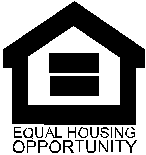 Tarrant/KetonaThe Flats at Colebridge56 Units851 Bell AvenueTarrant, AL   35217Vantage Managment866-302-2382Jefferson County is an Equal Housing Lender.All Funded Developments are Equal Opportunity Housing Providers.